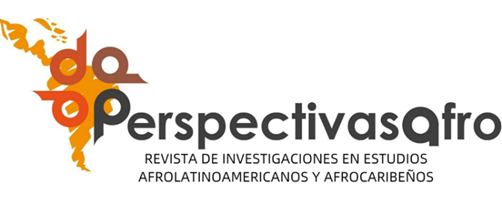 DECLARACIÓN DE ÉTICA Y BUENAS PRÁCTICAS DE LAS PUBLICACIONESUniversidad de CartagenaRevista PerspectivasAfroLos articulistas deben aceptar y firmar la presente Declaración de ética y buenas prácticas de las publicaciones, anexándola con el artículo a postular y remitiéndolos a través de nuestro portal OJS: https://revistas.unicartagena.edu.co/index.php/PersAfro o al correo electrónico institucional  revistaperspectivas@unicartagena.edu.coTitulo artículo a postular: Autor (es): Ciudad/departamento-provincia:País:Por el presente documento, declaro que en el manuscrito se observan, estrictamente, las normas internacionales y nacionales de propiedad intelectual y derechos de autor y las contenidas en el Código de Ética del Committee of Publication Ethics (COPE), sobre los principios éticos y las buenas prácticas editoriales.En ese mismo sentido, declaro que he atendido los criterios técnicos y editoriales especificados por la Revista PerspectivasAfro, en sus normas para los autores. Afirmo a su vez, que he evitado las prácticas de postulación simultánea, publicación múltiple, concurrente o redundante, plagio y falsificación de documentos, y asumo la responsabilidad ante cualquier acción de reclamación, legal o de otro tipo, que pueda generarse por plagio, rectificación o cualquier índole.Finalmente, declaro que me encuentro libre y no incurro en ninguna de las siguientes condiciones: conflicto de intereses, existencia de intereses comerciales, autoría inmerecida y negación de autoría producto de relación con cualquier tipo de institución o asociación comercial o de otra índole, en relación con lo divulgado en el texto.Para constancia de lo anteriormente expuesto, se firma esta declaración a los ___ días del mes de _______ del año 20__, en la ciudad de ________________,____________________. ____________________________________ Firma C.C. / Pasaporte